For Healthcare Professional to completePersonal DetailsPlease complete the following details: We work closely with your GP/Physical Health Team/Referrer. Are you happy for us to keep them updated about your care/treatment?Information will be stored on our secure database and will not be passed on to any other third parties in accordance with the Data Protection Act.  Our full policy is available on our website: www.italk.org.uk or by calling 02380 383920Questionnaires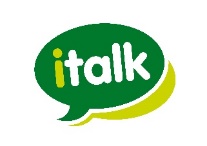 It is likely that in our lifetime we will experience times where we feel low, worried or stressed.  This can be especially true if we have had to deal with challenges in our personal life or at work, or are living with a long term health condition.  Our body and mind are linked. So our physical health can have an impact on how we feel.  The following questionnaires aim to capture how you have been feeling recently.  If you notice you have scored on several of these questions, there is support that you might find helpful. On the final page there is further information about some support available to you.  Please contact italk directly or talk to your physical health team or GP for further details. Phobia Scales - choose a number from the scale below to show how much you avoid each of the situations or objects listed. Then write the number in the box opposite the situation.Work and Social Adjustment ScalePeople’s problems sometimes affect their ability to do certain day-to-day tasks in their lives. To rate your        problems look at each section and indicate how much your problem impairs your ability to carry out the activity    (choose a number from the scale below and then write the number in the box opposite).The following demographic information is requested so that we can make sure italk is reaching all sections of the communityThank you for taking the time to fill in these questionnaires.Email us: whccg.italkreferrals@nhs.net   Call us: 023 8038 3920   Website: www.italk.org.uk For more information about low mood and worry: www.mind.org.ukSupport available to youWe have a range of support options available within italk that focus on your mental wellbeing. This includes interventions that focus on ways of managing the impact of living with a health conditionYour referral options: Self-Referral: You can refer yourself to italk and choose from any of the options below. Refer online at www.italk.org.uk or call 023 8038 3920.Professional Referral: Your healthcare professional can make a referral for you. Use the information below to agree the most suitable option, and your choice can be indicated on the referral form. italk supportOur support options range from teaching coping skills for everyday wellbeing, through to structured treatments for symptoms of common mental health conditions such as low mood or anxiety. There are three options to choose from, to get started: Book onto a Workshop (single session) or Course (Multiple sessions)
Breathing Space: Our one-hour wellbeing class teaching relaxation skills that you can use whenever and wherever you feel worried or on edge. Physical Health Workshops: Our one-off sessions exploring the connection between our physical health symptoms and emotional wellbeing. These workshops relate to specific conditions, such as Respiratory conditions, Chronic pain, Long COVID, T1/T2 Diabetes.Self Care for Carers Workshop: Our 90 minute session introducing the importance of our mental wellbeing, and sharing some proactive tips for how we can look after ourselves, alongside our caring responsibilities and roles. Surviving Being a Military Partner: Our 4 session course that allows military partners a space to share their experiences of military life, connect with others in a similar situation and share tips and advice to manage the challenges that military life can bring! Facilitated by CBT trained practitioners who also have experience of military life.Managing Moods: Our 6 session course teaching skills you can use day-to-day to feel more positive, confident and able to cope with life’s challenges.Building Resilience with Long-Term Health Conditions: Our 6 session course teaching skills you can use day-to-day to feel more positive, confident and better able to manage your long-term health condition(s). Sign up to Silvercloud: Our online Cognitive Behavioural Therapy (CBT) programme that you can use in your own time, at your own pace. SilverCloud offers a range of modules so that you can choose the most relevant topics for you. These include:Space from Depression and AnxietySpace from StressSpace from InsomniaSpace from COVID19Space from DiabetesSpace from Lung ConditionsSpace from Chronic PainSpace from Cardiovascular Conditions*Please see the website for the complete list of Silvercloud modulesArrange a telephone assessment: If you feel you would benefit from an assessment before starting treatment, you can request this. Name of ReferrerContact detailsPhone:                                                Email:Job role / TeamDate of referralPatient consentPlease confirm the patient has given permission to include italk in their care         Please confirm the patient has given permission to include italk in their care         Please confirm the patient has given permission to include italk in their care         Please confirm the patient has given permission to include italk in their care         Type of support requested (please check box): See page 5/6 for descriptions*If none of or multiple options are selected our Telephone and Referral Centre will contact the patient to offer an assessment*If you select this option then the referrer will be offered a consultation slot – attendance is mandatory) N.B. Please ensure patient’s consent to discuss care has been agreed.Questionnaires must be completed with patient for referral to be accepted (p3 – 4)Questionnaires must be completed with patient for referral to be accepted (p3 – 4)Questionnaires must be completed with patient for referral to be accepted (p3 – 4)Questionnaires must be completed with patient for referral to be accepted (p3 – 4)Type of support requested (please check box): See page 5/6 for descriptions*If none of or multiple options are selected our Telephone and Referral Centre will contact the patient to offer an assessment*If you select this option then the referrer will be offered a consultation slot – attendance is mandatory) N.B. Please ensure patient’s consent to discuss care has been agreed.Type of support requested (please check box): See page 5/6 for descriptions*If none of or multiple options are selected our Telephone and Referral Centre will contact the patient to offer an assessment*If you select this option then the referrer will be offered a consultation slot – attendance is mandatory) N.B. Please ensure patient’s consent to discuss care has been agreed.Assessment     Workshops (single sessions):	    Courses (multiple sessions):Assessment     Workshops (single sessions):	    Courses (multiple sessions):Assessment     Workshops (single sessions):	    Courses (multiple sessions):Assessment     Workshops (single sessions):	    Courses (multiple sessions):Reason for referral:Please provide any details you think might be helpful for the team. Things you may want to include are:- Any symptoms / signs you have observed- Any concerns you have about the patient- What support the patient is currently receivingRisk information:Please detail risk to self, to others and from others If the patient has scored a 1, 2 or 3 on Q9 of the PHQ9 please give details of any risk assessment you have completedTitle:First Name(s):Surname:Gender:Pronouns:Date of Birth:N.H.S. Number:I do not know myN.H.S. number :Home Address:County:Postcode:Tel (Home):Tel (Mob):E-Mail Address:G.P. Surgery:Registered G.P.:Health conditions:GPYesPhysical Health TeamYesReferrerYesGPNoPhysical Health TeamNoReferrerNoPHQ-9 - Over the last 2 weeks, how often have you been bothered by any of the following problems? (Click your answer)Not at allNot at allSeveral daysSeveral daysMore than ½ the daysMore than ½ the daysNearly every dayNearly every day1. Little interest or pleasure in doing things 01232. Feeling down, depressed or hopeless 001233. Trouble falling asleep, staying asleep, or sleeping too much 01234. Feeling tired or having little energy 01235. Poor appetite or overeating 01236. Feeling bad about yourself  - or that you are a failure or have let yourself or your family down01237. Trouble concentrating on things, such as reading the newspaper or watching television01238. Moving or speaking so slowly that other people could notice, or the opposite – being so fidgety or restless that you have been moving around much more than usual01239. Thoughts of being better off dead or of hurting yourself in some way0123If you have scored a 2 or 3 on question 9 of the PHQ 9 we recommend you contact your GP to seek advice.  We have a duty of care to update your GP (usually by letter) if you score 2 or above on this question and they may wish to contact you.  Additionally, a member of our team will be in touch to offer a telephone assessment should you indicate a score of 2 or above on this question.    Samaritans can be contacted 24 hours a day, free of charge on 116 123If you have scored a 2 or 3 on question 9 of the PHQ 9 we recommend you contact your GP to seek advice.  We have a duty of care to update your GP (usually by letter) if you score 2 or above on this question and they may wish to contact you.  Additionally, a member of our team will be in touch to offer a telephone assessment should you indicate a score of 2 or above on this question.    Samaritans can be contacted 24 hours a day, free of charge on 116 123If you have scored a 2 or 3 on question 9 of the PHQ 9 we recommend you contact your GP to seek advice.  We have a duty of care to update your GP (usually by letter) if you score 2 or above on this question and they may wish to contact you.  Additionally, a member of our team will be in touch to offer a telephone assessment should you indicate a score of 2 or above on this question.    Samaritans can be contacted 24 hours a day, free of charge on 116 123If you have scored a 2 or 3 on question 9 of the PHQ 9 we recommend you contact your GP to seek advice.  We have a duty of care to update your GP (usually by letter) if you score 2 or above on this question and they may wish to contact you.  Additionally, a member of our team will be in touch to offer a telephone assessment should you indicate a score of 2 or above on this question.    Samaritans can be contacted 24 hours a day, free of charge on 116 123If you have scored a 2 or 3 on question 9 of the PHQ 9 we recommend you contact your GP to seek advice.  We have a duty of care to update your GP (usually by letter) if you score 2 or above on this question and they may wish to contact you.  Additionally, a member of our team will be in touch to offer a telephone assessment should you indicate a score of 2 or above on this question.    Samaritans can be contacted 24 hours a day, free of charge on 116 123(out of 27)(out of 27)(out of 27)(out of 27)GAD-7 - Over the last 2 weeks, how often have you been bothered by any of the following problems? (Click your answer)Not at allNot at allSeveral daysSeveral daysMore than ½ the daysMore than ½ the daysNearly every dayNearly every day1. Feeling nervous, anxious or on edge 01232. Not being able to stop or control worrying 01233. Worrying too much about different things 01234. Trouble relaxing 01235. Being so restless that it is hard to sit still 01236. Becoming easily annoyed or irritable 01237. Feeling afraid as if something awful might happen0123                  (out of 21)                  (out of 21)                  (out of 21)                  (out of 21)001111223333445555667777888Would not avoid itWould not avoid itWould not avoid itSlightly avoid itSlightly avoid itSlightly avoid itSlightly avoid itDefinitely avoid itDefinitely avoid itDefinitely avoid itDefinitely avoid itMarkedly avoid itMarkedly avoid itMarkedly avoid itMarkedly avoid itAlways avoid itAlways avoid itAlways avoid itAlways avoid it1. Social situations due to a fear of being embarrassed or making a fool of myself1. Social situations due to a fear of being embarrassed or making a fool of myself1. Social situations due to a fear of being embarrassed or making a fool of myself1. Social situations due to a fear of being embarrassed or making a fool of myself1. Social situations due to a fear of being embarrassed or making a fool of myself1. Social situations due to a fear of being embarrassed or making a fool of myself1. Social situations due to a fear of being embarrassed or making a fool of myself1. Social situations due to a fear of being embarrassed or making a fool of myself1. Social situations due to a fear of being embarrassed or making a fool of myself1. Social situations due to a fear of being embarrassed or making a fool of myself1. Social situations due to a fear of being embarrassed or making a fool of myself1. Social situations due to a fear of being embarrassed or making a fool of myself1. Social situations due to a fear of being embarrassed or making a fool of myself1. Social situations due to a fear of being embarrassed or making a fool of myself1. Social situations due to a fear of being embarrassed or making a fool of myself1. Social situations due to a fear of being embarrassed or making a fool of myself1. Social situations due to a fear of being embarrassed or making a fool of myself1. Social situations due to a fear of being embarrassed or making a fool of myself1. Social situations due to a fear of being embarrassed or making a fool of myself1. Social situations due to a fear of being embarrassed or making a fool of myself1. Social situations due to a fear of being embarrassed or making a fool of myself1. Social situations due to a fear of being embarrassed or making a fool of myself1. Social situations due to a fear of being embarrassed or making a fool of myself1. Social situations due to a fear of being embarrassed or making a fool of myself1. Social situations due to a fear of being embarrassed or making a fool of myself1. Social situations due to a fear of being embarrassed or making a fool of myself1. Social situations due to a fear of being embarrassed or making a fool of myself2. Certain situations because of a fear of having a panic attack or other distressing symptoms (e.g. loss of bladder control, vomiting) 2. Certain situations because of a fear of having a panic attack or other distressing symptoms (e.g. loss of bladder control, vomiting) 2. Certain situations because of a fear of having a panic attack or other distressing symptoms (e.g. loss of bladder control, vomiting) 2. Certain situations because of a fear of having a panic attack or other distressing symptoms (e.g. loss of bladder control, vomiting) 2. Certain situations because of a fear of having a panic attack or other distressing symptoms (e.g. loss of bladder control, vomiting) 2. Certain situations because of a fear of having a panic attack or other distressing symptoms (e.g. loss of bladder control, vomiting) 2. Certain situations because of a fear of having a panic attack or other distressing symptoms (e.g. loss of bladder control, vomiting) 2. Certain situations because of a fear of having a panic attack or other distressing symptoms (e.g. loss of bladder control, vomiting) 2. Certain situations because of a fear of having a panic attack or other distressing symptoms (e.g. loss of bladder control, vomiting) 2. Certain situations because of a fear of having a panic attack or other distressing symptoms (e.g. loss of bladder control, vomiting) 2. Certain situations because of a fear of having a panic attack or other distressing symptoms (e.g. loss of bladder control, vomiting) 2. Certain situations because of a fear of having a panic attack or other distressing symptoms (e.g. loss of bladder control, vomiting) 2. Certain situations because of a fear of having a panic attack or other distressing symptoms (e.g. loss of bladder control, vomiting) 2. Certain situations because of a fear of having a panic attack or other distressing symptoms (e.g. loss of bladder control, vomiting) 2. Certain situations because of a fear of having a panic attack or other distressing symptoms (e.g. loss of bladder control, vomiting) 2. Certain situations because of a fear of having a panic attack or other distressing symptoms (e.g. loss of bladder control, vomiting) 2. Certain situations because of a fear of having a panic attack or other distressing symptoms (e.g. loss of bladder control, vomiting) 2. Certain situations because of a fear of having a panic attack or other distressing symptoms (e.g. loss of bladder control, vomiting) 2. Certain situations because of a fear of having a panic attack or other distressing symptoms (e.g. loss of bladder control, vomiting) 2. Certain situations because of a fear of having a panic attack or other distressing symptoms (e.g. loss of bladder control, vomiting) 2. Certain situations because of a fear of having a panic attack or other distressing symptoms (e.g. loss of bladder control, vomiting) 2. Certain situations because of a fear of having a panic attack or other distressing symptoms (e.g. loss of bladder control, vomiting) 2. Certain situations because of a fear of having a panic attack or other distressing symptoms (e.g. loss of bladder control, vomiting) 2. Certain situations because of a fear of having a panic attack or other distressing symptoms (e.g. loss of bladder control, vomiting) 2. Certain situations because of a fear of having a panic attack or other distressing symptoms (e.g. loss of bladder control, vomiting) 2. Certain situations because of a fear of having a panic attack or other distressing symptoms (e.g. loss of bladder control, vomiting) 2. Certain situations because of a fear of having a panic attack or other distressing symptoms (e.g. loss of bladder control, vomiting) 3. Certain situations because of a fear of particular objects or activities (e.g. animals, heights,       seeing blood, being in confined spaces, needles, driving or flying)3. Certain situations because of a fear of particular objects or activities (e.g. animals, heights,       seeing blood, being in confined spaces, needles, driving or flying)3. Certain situations because of a fear of particular objects or activities (e.g. animals, heights,       seeing blood, being in confined spaces, needles, driving or flying)3. Certain situations because of a fear of particular objects or activities (e.g. animals, heights,       seeing blood, being in confined spaces, needles, driving or flying)3. Certain situations because of a fear of particular objects or activities (e.g. animals, heights,       seeing blood, being in confined spaces, needles, driving or flying)3. Certain situations because of a fear of particular objects or activities (e.g. animals, heights,       seeing blood, being in confined spaces, needles, driving or flying)3. Certain situations because of a fear of particular objects or activities (e.g. animals, heights,       seeing blood, being in confined spaces, needles, driving or flying)3. Certain situations because of a fear of particular objects or activities (e.g. animals, heights,       seeing blood, being in confined spaces, needles, driving or flying)3. Certain situations because of a fear of particular objects or activities (e.g. animals, heights,       seeing blood, being in confined spaces, needles, driving or flying)3. Certain situations because of a fear of particular objects or activities (e.g. animals, heights,       seeing blood, being in confined spaces, needles, driving or flying)3. Certain situations because of a fear of particular objects or activities (e.g. animals, heights,       seeing blood, being in confined spaces, needles, driving or flying)3. Certain situations because of a fear of particular objects or activities (e.g. animals, heights,       seeing blood, being in confined spaces, needles, driving or flying)3. Certain situations because of a fear of particular objects or activities (e.g. animals, heights,       seeing blood, being in confined spaces, needles, driving or flying)3. Certain situations because of a fear of particular objects or activities (e.g. animals, heights,       seeing blood, being in confined spaces, needles, driving or flying)3. Certain situations because of a fear of particular objects or activities (e.g. animals, heights,       seeing blood, being in confined spaces, needles, driving or flying)3. Certain situations because of a fear of particular objects or activities (e.g. animals, heights,       seeing blood, being in confined spaces, needles, driving or flying)3. Certain situations because of a fear of particular objects or activities (e.g. animals, heights,       seeing blood, being in confined spaces, needles, driving or flying)3. Certain situations because of a fear of particular objects or activities (e.g. animals, heights,       seeing blood, being in confined spaces, needles, driving or flying)3. Certain situations because of a fear of particular objects or activities (e.g. animals, heights,       seeing blood, being in confined spaces, needles, driving or flying)3. Certain situations because of a fear of particular objects or activities (e.g. animals, heights,       seeing blood, being in confined spaces, needles, driving or flying)3. Certain situations because of a fear of particular objects or activities (e.g. animals, heights,       seeing blood, being in confined spaces, needles, driving or flying)3. Certain situations because of a fear of particular objects or activities (e.g. animals, heights,       seeing blood, being in confined spaces, needles, driving or flying)3. Certain situations because of a fear of particular objects or activities (e.g. animals, heights,       seeing blood, being in confined spaces, needles, driving or flying)3. Certain situations because of a fear of particular objects or activities (e.g. animals, heights,       seeing blood, being in confined spaces, needles, driving or flying)3. Certain situations because of a fear of particular objects or activities (e.g. animals, heights,       seeing blood, being in confined spaces, needles, driving or flying)3. Certain situations because of a fear of particular objects or activities (e.g. animals, heights,       seeing blood, being in confined spaces, needles, driving or flying)3. Certain situations because of a fear of particular objects or activities (e.g. animals, heights,       seeing blood, being in confined spaces, needles, driving or flying)001122334455667788NilNilSlightlySlightlyDefinitelyDefinitelyMarkedlyMarkedlySeverelySeverelyWORK - if you are retired or choose not to have a job for reasons unrelated to your problem, please write N/A (not applicable)WORK - if you are retired or choose not to have a job for reasons unrelated to your problem, please write N/A (not applicable)WORK - if you are retired or choose not to have a job for reasons unrelated to your problem, please write N/A (not applicable)WORK - if you are retired or choose not to have a job for reasons unrelated to your problem, please write N/A (not applicable)WORK - if you are retired or choose not to have a job for reasons unrelated to your problem, please write N/A (not applicable)WORK - if you are retired or choose not to have a job for reasons unrelated to your problem, please write N/A (not applicable)WORK - if you are retired or choose not to have a job for reasons unrelated to your problem, please write N/A (not applicable)WORK - if you are retired or choose not to have a job for reasons unrelated to your problem, please write N/A (not applicable)WORK - if you are retired or choose not to have a job for reasons unrelated to your problem, please write N/A (not applicable)WORK - if you are retired or choose not to have a job for reasons unrelated to your problem, please write N/A (not applicable)WORK - if you are retired or choose not to have a job for reasons unrelated to your problem, please write N/A (not applicable)WORK - if you are retired or choose not to have a job for reasons unrelated to your problem, please write N/A (not applicable)WORK - if you are retired or choose not to have a job for reasons unrelated to your problem, please write N/A (not applicable)WORK - if you are retired or choose not to have a job for reasons unrelated to your problem, please write N/A (not applicable)WORK - if you are retired or choose not to have a job for reasons unrelated to your problem, please write N/A (not applicable)WORK - if you are retired or choose not to have a job for reasons unrelated to your problem, please write N/A (not applicable)WORK - if you are retired or choose not to have a job for reasons unrelated to your problem, please write N/A (not applicable)WORK - if you are retired or choose not to have a job for reasons unrelated to your problem, please write N/A (not applicable)WORK - if you are retired or choose not to have a job for reasons unrelated to your problem, please write N/A (not applicable)WORK - if you are retired or choose not to have a job for reasons unrelated to your problem, please write N/A (not applicable)HOME MANAGEMENT - Cleaning, tidying, shopping, cooking, looking after home/children, paying bills etc.HOME MANAGEMENT - Cleaning, tidying, shopping, cooking, looking after home/children, paying bills etc.HOME MANAGEMENT - Cleaning, tidying, shopping, cooking, looking after home/children, paying bills etc.HOME MANAGEMENT - Cleaning, tidying, shopping, cooking, looking after home/children, paying bills etc.HOME MANAGEMENT - Cleaning, tidying, shopping, cooking, looking after home/children, paying bills etc.HOME MANAGEMENT - Cleaning, tidying, shopping, cooking, looking after home/children, paying bills etc.HOME MANAGEMENT - Cleaning, tidying, shopping, cooking, looking after home/children, paying bills etc.HOME MANAGEMENT - Cleaning, tidying, shopping, cooking, looking after home/children, paying bills etc.HOME MANAGEMENT - Cleaning, tidying, shopping, cooking, looking after home/children, paying bills etc.HOME MANAGEMENT - Cleaning, tidying, shopping, cooking, looking after home/children, paying bills etc.HOME MANAGEMENT - Cleaning, tidying, shopping, cooking, looking after home/children, paying bills etc.HOME MANAGEMENT - Cleaning, tidying, shopping, cooking, looking after home/children, paying bills etc.HOME MANAGEMENT - Cleaning, tidying, shopping, cooking, looking after home/children, paying bills etc.HOME MANAGEMENT - Cleaning, tidying, shopping, cooking, looking after home/children, paying bills etc.HOME MANAGEMENT - Cleaning, tidying, shopping, cooking, looking after home/children, paying bills etc.HOME MANAGEMENT - Cleaning, tidying, shopping, cooking, looking after home/children, paying bills etc.HOME MANAGEMENT - Cleaning, tidying, shopping, cooking, looking after home/children, paying bills etc.HOME MANAGEMENT - Cleaning, tidying, shopping, cooking, looking after home/children, paying bills etc.HOME MANAGEMENT - Cleaning, tidying, shopping, cooking, looking after home/children, paying bills etc.HOME MANAGEMENT - Cleaning, tidying, shopping, cooking, looking after home/children, paying bills etc.SOCIAL LEISURE ACTIVITIES - with other people, e.g. parties, pubs, outings, entertaining etc.SOCIAL LEISURE ACTIVITIES - with other people, e.g. parties, pubs, outings, entertaining etc.SOCIAL LEISURE ACTIVITIES - with other people, e.g. parties, pubs, outings, entertaining etc.SOCIAL LEISURE ACTIVITIES - with other people, e.g. parties, pubs, outings, entertaining etc.SOCIAL LEISURE ACTIVITIES - with other people, e.g. parties, pubs, outings, entertaining etc.SOCIAL LEISURE ACTIVITIES - with other people, e.g. parties, pubs, outings, entertaining etc.SOCIAL LEISURE ACTIVITIES - with other people, e.g. parties, pubs, outings, entertaining etc.SOCIAL LEISURE ACTIVITIES - with other people, e.g. parties, pubs, outings, entertaining etc.SOCIAL LEISURE ACTIVITIES - with other people, e.g. parties, pubs, outings, entertaining etc.SOCIAL LEISURE ACTIVITIES - with other people, e.g. parties, pubs, outings, entertaining etc.SOCIAL LEISURE ACTIVITIES - with other people, e.g. parties, pubs, outings, entertaining etc.SOCIAL LEISURE ACTIVITIES - with other people, e.g. parties, pubs, outings, entertaining etc.SOCIAL LEISURE ACTIVITIES - with other people, e.g. parties, pubs, outings, entertaining etc.SOCIAL LEISURE ACTIVITIES - with other people, e.g. parties, pubs, outings, entertaining etc.SOCIAL LEISURE ACTIVITIES - with other people, e.g. parties, pubs, outings, entertaining etc.SOCIAL LEISURE ACTIVITIES - with other people, e.g. parties, pubs, outings, entertaining etc.SOCIAL LEISURE ACTIVITIES - with other people, e.g. parties, pubs, outings, entertaining etc.SOCIAL LEISURE ACTIVITIES - with other people, e.g. parties, pubs, outings, entertaining etc.SOCIAL LEISURE ACTIVITIES - with other people, e.g. parties, pubs, outings, entertaining etc.SOCIAL LEISURE ACTIVITIES - with other people, e.g. parties, pubs, outings, entertaining etc.PRIVATE LEISURE ACTIVITIES - Done alone e.g. reading, gardening, sewing, hobbies, walking etcPRIVATE LEISURE ACTIVITIES - Done alone e.g. reading, gardening, sewing, hobbies, walking etcPRIVATE LEISURE ACTIVITIES - Done alone e.g. reading, gardening, sewing, hobbies, walking etcPRIVATE LEISURE ACTIVITIES - Done alone e.g. reading, gardening, sewing, hobbies, walking etcPRIVATE LEISURE ACTIVITIES - Done alone e.g. reading, gardening, sewing, hobbies, walking etcPRIVATE LEISURE ACTIVITIES - Done alone e.g. reading, gardening, sewing, hobbies, walking etcPRIVATE LEISURE ACTIVITIES - Done alone e.g. reading, gardening, sewing, hobbies, walking etcPRIVATE LEISURE ACTIVITIES - Done alone e.g. reading, gardening, sewing, hobbies, walking etcPRIVATE LEISURE ACTIVITIES - Done alone e.g. reading, gardening, sewing, hobbies, walking etcPRIVATE LEISURE ACTIVITIES - Done alone e.g. reading, gardening, sewing, hobbies, walking etcPRIVATE LEISURE ACTIVITIES - Done alone e.g. reading, gardening, sewing, hobbies, walking etcPRIVATE LEISURE ACTIVITIES - Done alone e.g. reading, gardening, sewing, hobbies, walking etcPRIVATE LEISURE ACTIVITIES - Done alone e.g. reading, gardening, sewing, hobbies, walking etcPRIVATE LEISURE ACTIVITIES - Done alone e.g. reading, gardening, sewing, hobbies, walking etcPRIVATE LEISURE ACTIVITIES - Done alone e.g. reading, gardening, sewing, hobbies, walking etcPRIVATE LEISURE ACTIVITIES - Done alone e.g. reading, gardening, sewing, hobbies, walking etcPRIVATE LEISURE ACTIVITIES - Done alone e.g. reading, gardening, sewing, hobbies, walking etcPRIVATE LEISURE ACTIVITIES - Done alone e.g. reading, gardening, sewing, hobbies, walking etcPRIVATE LEISURE ACTIVITIES - Done alone e.g. reading, gardening, sewing, hobbies, walking etcPRIVATE LEISURE ACTIVITIES - Done alone e.g. reading, gardening, sewing, hobbies, walking etcFAMILY AND RELATIONSHIPS - Form and maintain close relationships with others, including the people that I live with.FAMILY AND RELATIONSHIPS - Form and maintain close relationships with others, including the people that I live with.FAMILY AND RELATIONSHIPS - Form and maintain close relationships with others, including the people that I live with.FAMILY AND RELATIONSHIPS - Form and maintain close relationships with others, including the people that I live with.FAMILY AND RELATIONSHIPS - Form and maintain close relationships with others, including the people that I live with.FAMILY AND RELATIONSHIPS - Form and maintain close relationships with others, including the people that I live with.FAMILY AND RELATIONSHIPS - Form and maintain close relationships with others, including the people that I live with.FAMILY AND RELATIONSHIPS - Form and maintain close relationships with others, including the people that I live with.FAMILY AND RELATIONSHIPS - Form and maintain close relationships with others, including the people that I live with.FAMILY AND RELATIONSHIPS - Form and maintain close relationships with others, including the people that I live with.FAMILY AND RELATIONSHIPS - Form and maintain close relationships with others, including the people that I live with.FAMILY AND RELATIONSHIPS - Form and maintain close relationships with others, including the people that I live with.FAMILY AND RELATIONSHIPS - Form and maintain close relationships with others, including the people that I live with.FAMILY AND RELATIONSHIPS - Form and maintain close relationships with others, including the people that I live with.FAMILY AND RELATIONSHIPS - Form and maintain close relationships with others, including the people that I live with.FAMILY AND RELATIONSHIPS - Form and maintain close relationships with others, including the people that I live with.FAMILY AND RELATIONSHIPS - Form and maintain close relationships with others, including the people that I live with.FAMILY AND RELATIONSHIPS - Form and maintain close relationships with others, including the people that I live with.FAMILY AND RELATIONSHIPS - Form and maintain close relationships with others, including the people that I live with.FAMILY AND RELATIONSHIPS - Form and maintain close relationships with others, including the people that I live with.Employment Status Questions – Please indicate (tick/click box) which of the following options best describes your current status:Employment Status Questions – Please indicate (tick/click box) which of the following options best describes your current status:Employment Status Questions – Please indicate (tick/click box) which of the following options best describes your current status:Employment Status Questions – Please indicate (tick/click box) which of the following options best describes your current status:Full-time work (30 hours or more per week)RetiredPart-time workFull-time homemaker or carerUnemployedReceiving Statutory Sick PayFull-time studentReceiving benefits such as JSA/ESA/Incapacity Benefit / Income support